ĐỀ KIỂM TRA HỌC KÌ TIẾNG VIỆT – TOÁN 3MÔN TOÁNKIỂM TRA GIỮA HỌC KÌ IIĐề 11.Khoanh vào chữ đặt trước kết quả đúng :a)Số gồm: chín nghìn, chín chục được viết là:A.9990                       B.9900                        C.9090                          D.9009b)Bốn số nào được viết theo thứ tự từ lớn đến bé ?A.5872; 5728; 5278; 5287B.5782; 5827; 5287; 5278C.7852; 7582; 7285; 7258D.7258; 7285; 7582; 78522.Cho hình tròn tâm OHãy viết tên đoạn thẳng vào chỗ trống (…)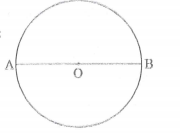 -Bán kính…….-Đường kính……….-O là trung điểm của ……….3.a)Đặt tính rồi tính :b)Tìm x :2009 : x = 7………………..………………..………………..4.Một mảnh đất hình chữ nhật có chiều dài là 224m, chiều rộng bằng  chiều dài. Tính chu vi mảnh đất đó.Bài giải……………………………………………………………………………….……………………………………………………………………………….……………………………………………………………………………….5.Trong một năm :a)Những tháng nào có 30 ngày ?b)Những tháng nào có 31 ngày ?……………………………………………………………………………….……………………………………………………………………………….……………………………………………………………………………….7368 – 5359………………..………………..………………..1405 x 6………………..………………..………………..